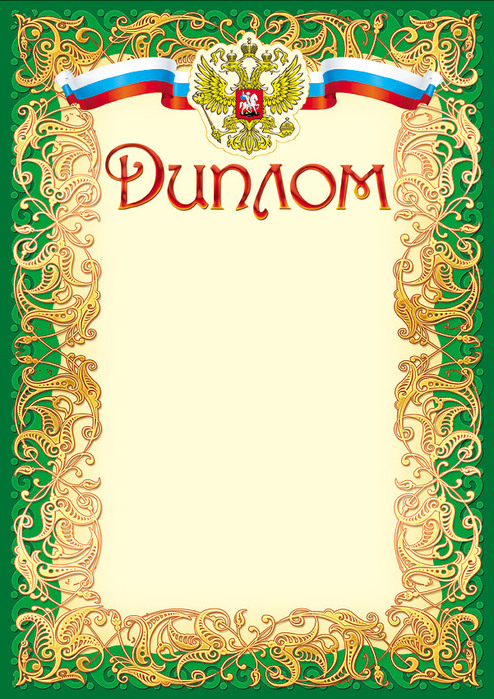 НаграждаетсяКравцов Илья, студент ГБПОУ ВО «Воронежского госуданрственного промышленно-экономического колледжа», занявший II местов общероссийском заочном    конкурсе «Лучшая научная идея»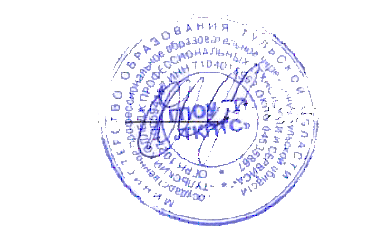                            Директор ГПОУ ТО                            «ТКПТС»                                 С.С. Курдюмов